Breakout Session on High Performance BUILDINGSHigh Impact ActionsExisting buildings - Energy Efficiency Improvements – city, commercial, multi-familyNew Construction for Net Zero Buildings – City Owned, Commercial, Multi-Family, Single FamilyCommunity Wide Energy Retrofits with existing homes, apartments & businessesSuccess MeasuresNext StepsContacts   Breakout Session Co-FacilitatorsTim Sandry, Chair, Bloomington Sustainability Commission, 952-303-9760 tmsandry@gmail.com  Leah Hiniker, Energy Manager, Hennepin County Facility Services 612-543-1219 leah.hiniker@hennepin.usJohn Dunlop, Minneapolis, MRES, Engineer/ Energy Consultant	(612) 590-5538	 JDunlop@RESMinn.comSean Gosiewski, AforS/ RCCC 612 250-0389 sean@afors.orgResilient Cities and Communities CoalitionCollaborating to achieve (and live) a resilient future www.afors.org/resilientcitiesSean Gosiewski, 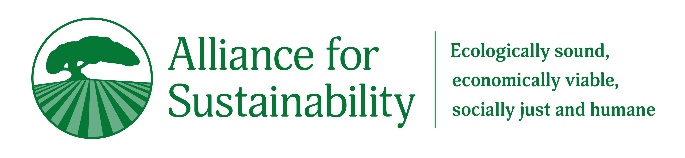 Executive Director,Alliance for Sustainability,612-250-0389 sean@afors.orgHigh Performance BUILDINGS ResourcesResource PeopleLeah Hiniker, Energy Manager, Hennepin County Facilities, 612-543-1219 leah.hiniker@hennepin.usBen Rabe, Fresh Energy 651 726 7574 rabe@fresh-energy.orgMegan Hoye - Center for Energy and Environment 612-244-241 mhoye@mncee.orgRichard Graves CSBR U of MN (651) 605-5450 rmgraves@umn.edu  http://www.csbr.umn.edu/Kurt Schultz, St. Paul, PED, Sustainable Building Policies 651 266-6590 kurt.schultz@ci.stpaul.mn.usBrian Hoffman, St. Louis Park, Building and Energy Director:952.924.2584 bhoffman@stlouispark.orgAction #1   Adopt an Energy Benchmarking ordinance  Purpose: Inform building owners & managers of their building energy scores to motivate them to invest in energy efficiency.Examples: City Buildings  B3 Benchmarking https://mn.b3benchmarking.com/Commercial/Multifamily  Energy Star Portfolio Managerwww.energystar.gov/buildings/facility-owners-and-managers/existing-buildings/use-portfolio-managerResources  Hennepin Co. Efficient Buildings Collaborative with Minneapolis, Edina, SLP (more cities can join! This collaborative provides cities with the platform and resources needed to make it easier to adopt and implement building benchmarking policies. GPI and Center for Energy and Environment (CEE) are partnering with Hennepin County to support a group of cities through the policy development and stakeholder engagement process. This program is available to cities statewide. www.hennepin.us/your-government/projects-initiatives/efficient-buildings-collaborative Leah Hiniker, Energy Manager, Hennepin County 612-543-1219 leah.hiniker@hennepin.usAction #2 - Commercial and Multifamily Engagement Campaigns   Purpose: Support owners of larger commercial and multifamily properties to implement energy efficiency improvementsExamplesPartners in Energy Lake Street Energy Challenge, Edina, Eden Prairie, St. Louis Park, Bloomington, Maplewood, St. Paul, Faribault, Northfield, https://www.xcelenergy.com/working_with_us/municipalities/partners_in_energySt. Louis Park St- Roadmap to Achieve Carbon Neutrality by 2040 Emily Ziring, Sustainability Coordinator, 952-924-2191 EZiring@stlouispark.orgwww.betterenergy.org/blog/minnesotas-st-louis-park-creates-ambitious-roadmap-achieve-carbon-neutrality-2040/ Minneapolis Green Business Cost share grants – Luke Hollenlamp  673-2349 luke.hollenkamp@minneapolismn.gov  www.minneapolismn.gov/environment/greencostshareMinnPACE financing for commercial energy improvements  https://www.minnpace.comUtility Multi Family Programs https://www.cleanenergyresourceteams.org/multifamily-efficiency-programs-benefit-building-owners-and-tenantsEnergy Smart - helps businesses become more energy efficient. www.mnchamber.com/your-opportunity/energy-smart Twin Cities Small Business Energy Initiative (GPI) www.betterenergy.org/blog/opportunities-to-increase-small-business-engagement-on-energy/ Action #3 - Adopt a Sustainable Building Policy (covering projects your city is investing in)   Examples & ResourcesU of MN Center for Sustainable Building Research http://www.csbr.umn.edu/City of Minneapolis – Sustainable Building Policy is being developed in 2020 building upon St. Paul’s policy while adding specific requirements for City Buildings CommercialMulti-family – private and nonprofit Single Family (Passive House standard) http://minneapolismn.gov/sustainability/buildings-energy/WCMSP-215225 Contact: Luke Hollenlamp Sustainability Program Coordinator 673-2349 luke.hollenkamp@minneapolismn.gov www.ci.minneapolis.mn.us/sustainability/index.htmMinneapolis declares climate emergency, plans sustainable building policy City needs to double down on its greenhouse gas reductions, officials said. Star Triune DECE 2, 2019  By Miguel Otárola http://www.startribune.com/minneapolis-declares-climate-emergency-announces-sustainable-housing-policy/565709652/Green Building Options Checklist  www.minneapolismn.gov/mdr/greenbuilding/index.htmCity of St. Paul – Sustainable Building Policies Contact: Kurt Schultz, City of St. Paul, PED, 651 266-6590 kurt.schultz@ci.stpaul.mn.us  https://www.stpaul.gov/departments/planning-economic-development/economic-development/sustainable-building-policyThe City of Saint Paul and the Saint Paul Housing and Redevelopment Authority adopted sustainable development policies for public and privately developed buildings receiving more than $200,000 in public financing.Download the guidebook on building sustainably.Adopted sustainability policies for:  New municipal and HRA owned buildings
Private Development receiving more than $200,000 in public financingCity staff are available to assist developers who are required to follow the policy and any other developers interested in building sustainably. For projects that are not required to comply with either of the above two policies, the Saint Paul PED/HRA Sustainability Initiative will apply.Action #4 - Educate & Engage Developers to build high performance new multifamily and commercial building using existing incentives Examples/ResourcesSt. Paul Port Authority – energy efficient & Net Zero commercial building construction Monte Hillman St Paul Port Authority (651) 204-6237 mmh@sppa.comNet Zero Prototype https://www.sppa.com/net-zero-prototype-unveiledOctober 2019 Workshop Video Understanding Net Zero in the Commercial Real Estate Sectorhttps://www.youtube.com/watch?v=GKbQymjzLb4&list=UU40XglUFrbEIr3I-9kqrvDQ&index=20 MN ULI – Re-Development Ready Guide https://minnesota.uli.org/get-involved/advisory-services/best-practice-resources/redevelopment-ready-guide-2/Xcel – Energy Design Assistance (EDA) during project design, review of architectural plans - Maximize the saving opportunities in your construction designs by receiving free, comprehensive services to identify energy and cost-saving strategies for your new construction or major renovation projects www.xcelenergy.com/programs_and_rebates/business_programs_and_rebates/new_construction_and_whole_building/energy_design_assistanceCity of Edina - proactively working with developers on affordable housing – Contact Stephanie Hawkinson Affordable Housing Development Manager 952-833-9578  shawkinson@edinamn.gov https://www.edinamn.gov/624/Affordable-Housing City of Edina Updated Policy on New Multifamily Housing hwww.edinamn.gov/DocumentCenter/View/6195/Policy-on-New-Multi-family-Affordable-Housing-PDF Saint Paul Port Authority https://www.sppa.com/energy-financing/minnpace MinnPACE - Now available for new construction projects to access 20% of the future value of the property up front to invest in improved HVAC and building envelope, to be paid off by the building owner over 10 years based on the energy savings. (based on bank approval) Contact Michael Linder at 651-204-6236 or mjl@sppa.com   https://www.minnpace.com /  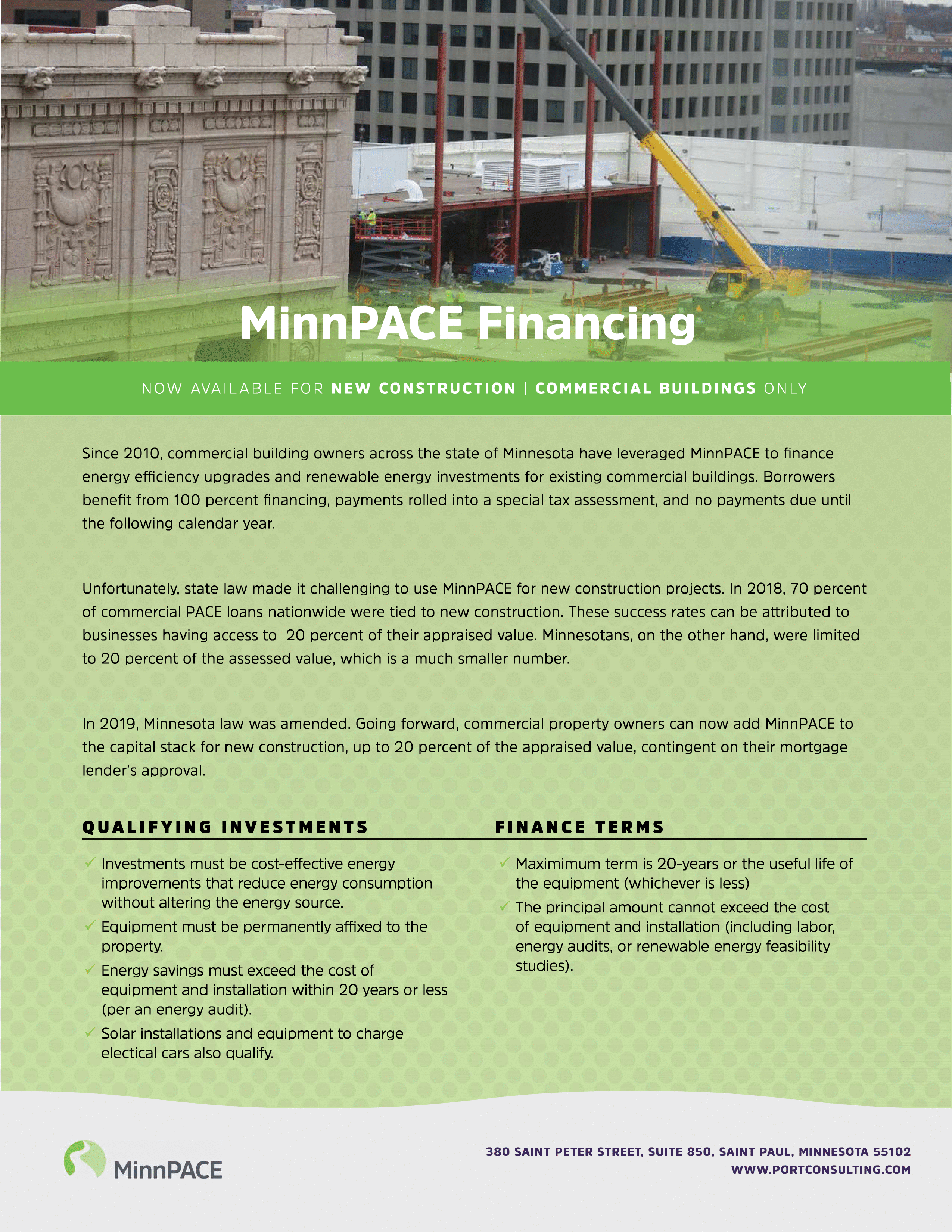 Action #5 - Support Legislation &/or State Policy Improvements to require better energy performance Purpose: Improve new building constructionCities working on it: SLP, MPLS, Edina, Eden Prairie, Bloomington, Rochester, etc.Kurt Schultz, St. Paul, PED, Sustainable Buildings 651 266-6590 kurt.schultz@ci.stpaul.mn.usBrian Hoffman, SLP, Building and Energy Director: 952.924.2584 bhoffman@stlouispark.orgStacy Miller, Energy Policy, City of Minneapolis 612 673-3110 stacy.miller@minneapolismn.gov Technical Resource PeopleJustin Fay Policy Director, Fresh Energy 651 294 7147 fay@fresh-energy.org Ben Rabe, Fresh Energy 651 726 7574 rabe@fresh-energy.orgMegan Hoye - Center for Energy and Environment 612-244-241 mhoye@mncee.orgRichard Graves CSBR U of MN (651) 605-5450 rmgraves@umn.edu  http://www.csbr.umn.edu/Pathways to Advancing Energy Standards in New Commercial Buildings:Option 1 - New Legislation - Optional Advanced Performance Building Standard MN Cities Can Adopt – https://www.pca.state.mn.us/sites/default/files/tdr-fg15-01.pdfOption 2 - Update MN Statewide Building Energy Code sooner https://www.energycodes.gov/adoption/states/minnesota Resources in development We would like to learn about your city’s interest in joining our efforts to allow local jurisdictions to pursue a higher energy standard for commercial and multifamily buildings. Moreover, we would like to work with you to learn what would be helpful for promoting this effort internally. Please note that we will be distributing the items below to cities in the coming weeks. Sample resolution in support of allowing cities the option to adopt an advanced commercial and multifamily energy standardKey talking points to help explain our initiative to internal and external colleaguesA conference call for city leadership and government affairs staff to offer an overview of the effort and provide an opportunity for feedback, coordination, and questions.Next Steps - State-Led Stakeholder Process We think it is important for you to know that cities are not working alone on this effort. Governor Tim Walz has directed Commerce Commissioner Steve Kelley and Labor & Industry Commissioner Nancy Leppink to convene a broader stakeholder workgroup to discuss how to assist cities in their efforts to reduce emissions from new and renovated buildings.  A voluntary advanced energy standard for buildings is central to their discussion.  At the conclusion of their five-meeting process, a report will be drafted and presented to the Governor for consideration.  Cities are represented in this process by Craig Johnson with the League of Minnesota Cities, Brian Hoffman (Saint Louis Park), and Kurt Schultz (Saint Paul). We will keep you posted on developments.  Keeping in communication in 2020 - We will continue to communicate about this effort into the 2020 session as needed. Feel free to request that we add or remove names from this distribution list by replying to this email. Thank you for your interest in improving energy efficiency and resilience in commercial and multifamily buildings! Please feel free to contact anyone on the planning team with your thoughts or questions.Stacy Miller on behalf of the Planning Team, Ellen Biales, Bloomington, Tara Brown, Edina, Kevin Bright, Rochester, Brian Hoffman, Saint Louis Park, Kurt Schultz, Saint PaulAction #6 - Add required Energy evaluation in Truth in Sale of Housing (& Renting) InspectionsPurpose: Support sellers & buyers to invest in energy improvements Example
City of Minneapolis Truth in Sale of Housing (TISH) Energy Disclosure Report Requirementhttp://www.minneapolismn.gov/ccs/ccs_tish Contact Luke Hollenlamp 673-2349 luke.hollenkamp@minneapolismn.gov As of January 15, 2020, Truth in Housing evaluators have begun collecting additional information on the energy efficiency of a home. This data will be used to create an Energy Disclosure Report which is located at the end of the full Truth in Housing report. The goal of this new initiative, passed in ordinance by the City Council in February 2019, is to provide homeowners and prospective buyers with the general energy performance of a home. The report will also give recommendations on what could be done to improve the energy efficiency. A energy score of 0-100 will be generated from the following 4 key areas looked at for the energy disclosure report: (1) Attic Insulation, (2) Wall Insulation (3) Single Pane Windows without Storms (4) Heating System Unlike the rest of the Truth in Housing report, there will be no required repairs related to the energy disclosure report. Frequently Asked Questions http://www.minneapolismn.gov/www/groups/public/@cped/documents/webcontent/wcmsp-222012.pdf Minneapolis - Zero interest home weatherization loans (with MN CEE) with the interest rate brought down through funds provided by the clean energy franchise feeCity of Minneapolis 2018 Franchise Fee Increase for Climate and Energy Actionhttp://www.minneapolismn.gov/www/groups/public/@citycoordinator/documents/webcontent/wcmsp-206063.pdf 2.8 Million from the clean energy franchise fee annual revenues to maintain (not decrease) important climate programming including Green cost share grants for businessesLow cost home energy audits and Zero interest home weatherization loans Green work force development and an inclusive financing pilot project.     Minneapolis Utility Franchise Agreements www.minneapolismn.gov/energyfranchise/index.htm Home Energy Squad enhanced visits www.mncee.org/solutions/homes/home-energy-squad-enhanced/ Contact: Stacy Boots Camp. Residential Program Outreach & Recruitment Coordinator. 612-244-2429 sbootscamp@mncee.org   CEE HES staff provide - qualified bids from approved contractors to do the workAccess to low cost financing from CEE Action #7 - Comment at the MN PUC to Improve Utility Conservation Improvement Programs (CIP)Especially to improve multi-family residential programs and low income access.Resources   https://www.mncee.org/policy/minnesota-energy-dockets/City of Minneapolis Stacy Miller, 612 673-3110 stacy.miller@minneapolismn.gov Center for Energy and Environment Mike Bull. Director of Policy (612) 335-5858 mbull@mncee.orgMCEA  Carolyn Berninger Energy Policy (651) 287-4878 cberninger@mncenter.org  www.mncenter.org City of Minneapolis – Inclusive (On Bill) Financing Study https://energytransition.umn.edu/projects/inclusive-finance-for-residential-efficiency/5 High-Impact Buildings Policy Options for Low-Carbon Citieshttps://greenstep.pca.state.mn.us/page/ordinancesPlease send your suggestions and additions to Phil Muessig, MPCA, MN Greenstep Cities Coordinator, 651-757-2594, Philipp.muessig@state.mn.us Building Policy OptionsFor existing buildings   Use the State’s B3 public building benchmarking tool to target energy-efficiency improvements   {1.1}  Require commercial building energy benchmarking (using Hennepin Co. registry) to incentivize energy-  efficiency improvements averaging 1.7% per year  {2.3} Require Truth-in-Housing residential reporting to incentivize and better price more energy-efficient housing   {2.3}Dedicate residential/commercial improvement funding for energy efficiency and renewables   {2.6}For new buildings  Require the Sustainable Buildings 2030 state energy standard for city, and/or commercial/industrial, and/or residential properties that   {3.3}receive city financial support, and/or require city regulatory approval (planned unit developments, conditional use permits, rezonings, variances)___________________Options selected from a review of:Best Practice Actions and City Action Reports (MN GreenStep Cities program: 2019) at https://greenstep.pca.state.mn.us Climate Solutions and Economic Opportunities (MN Environmental Quality Board: 2017) at https://www.eqb.state.mn.us/content/climate-changeHigh Impact Practices (Urban Sustainability Directors Network: 2019) at https://www.usdn.org/public/page/6/ProjectsDrawdown Solutions (Project Drawdown: 2017) at https://www.drawdown.org/solutions-summary-by-rank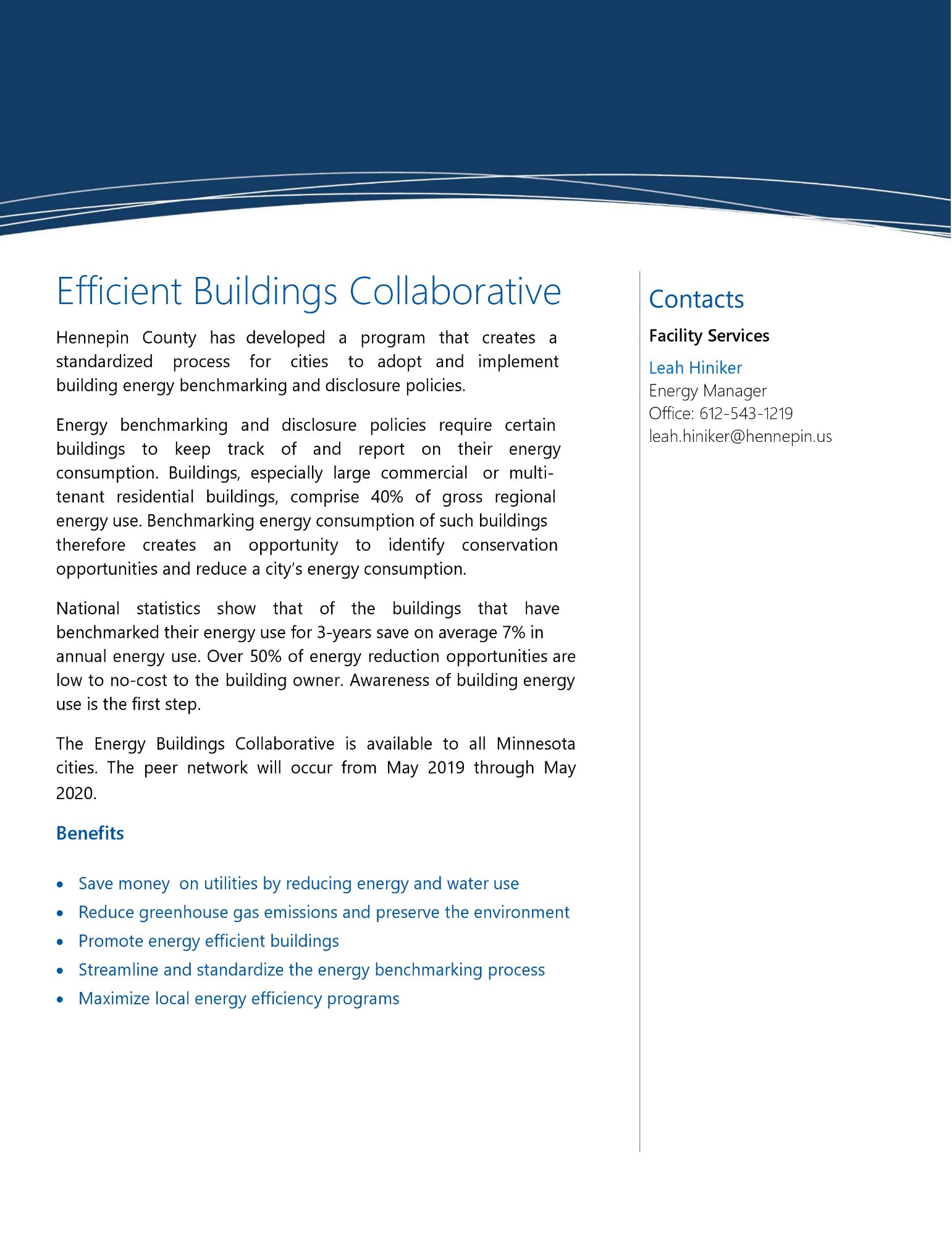 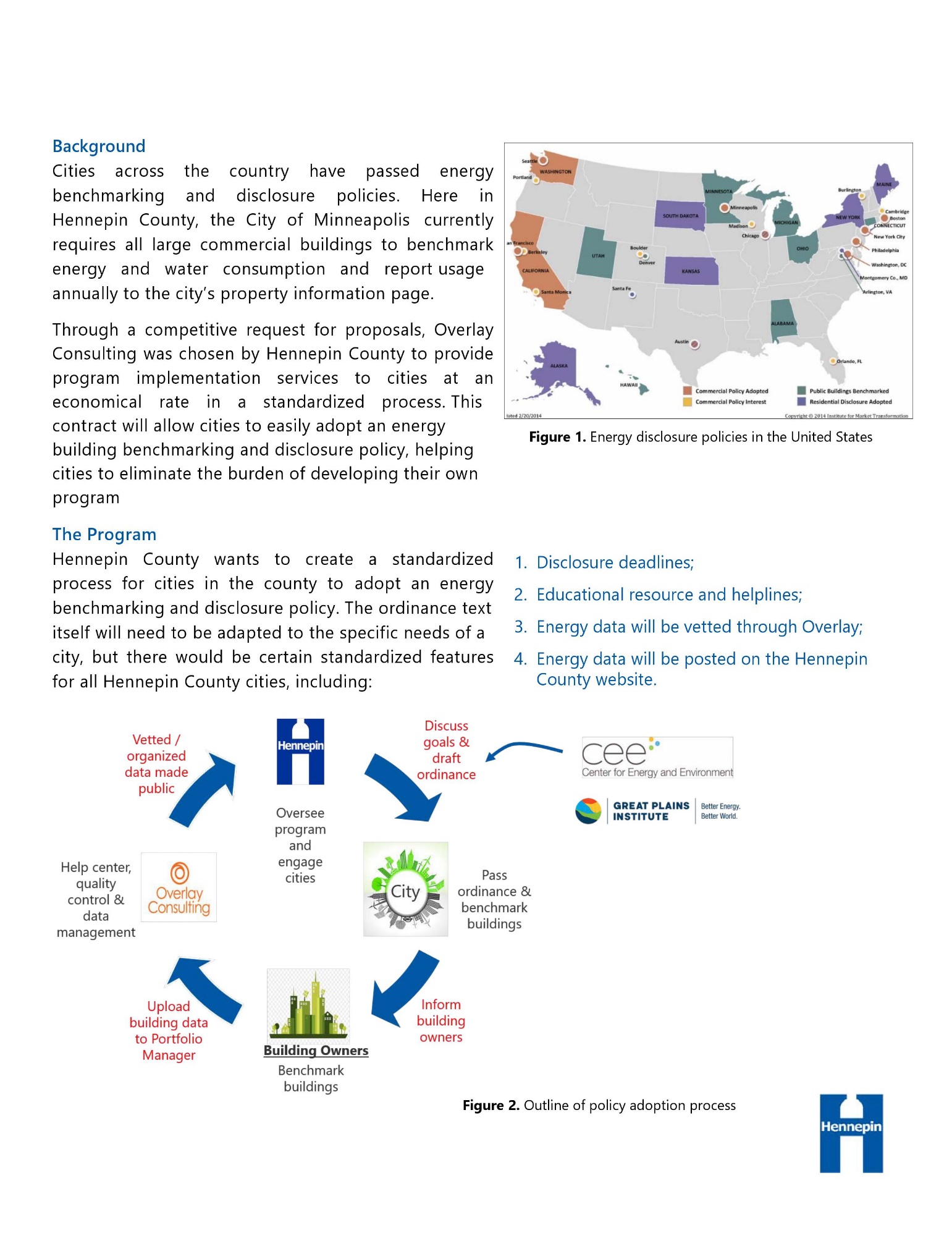 Vision & Long-Term Goals:New BuildingsNet Zero Building Construction Solar ready and EV ready building constructionRetrofits Weatherize & improve HVAC in single family, multi family, businessReduce use of natural gas Beneficial electrification of buildingsBenefit from time of use rates for electricityPossibility of 1/3 hydrogen in natural gas supply (generated off peak @ Nuclear plants)Action Benefits:GHG Emissions Reduction – climate stabilityEnergy & cost savings for building owners & tenantsClimate Resilience, Increased comfortEconomic DevelopmentAction #1 Adopt an Energy Benchmarking ordinance (See page #5)Action #1 Adopt an Energy Benchmarking ordinance (See page #5)Action #1 Adopt an Energy Benchmarking ordinance (See page #5)Examples: B3 (Cities) & Commercial/MultifamilyPurpose: Owners know building energy score & invest in efficiencyCities Working on it: St. Paul, Mpls, Edina, SLPResources: Energy Benchmarking Collaborative (with CEE)Discussion Notes:Questions, Challenges, NeedsNext Steps:Interested Cities & LeadersExamples: B3 (Cities) & Commercial/MultifamilyPurpose: Owners know building energy score & invest in efficiencyCities Working on it: St. Paul, Mpls, Edina, SLPResources: Energy Benchmarking Collaborative (with CEE)Action #2Commercial and Multifamily Engagement Campaigns   (See page #5)Action #2Commercial and Multifamily Engagement Campaigns   (See page #5)Action #2Commercial and Multifamily Engagement Campaigns   (See page #5)Examples: PACECost share grantsEnergy AssessmentsPartners in EnergyCities Working on it: Mpls, Edina, SLP, BloomResources:  CEE, MplsDiscussion Notes:Questions, Challenges, NeedsNext Steps:Interested Cities & LeadersExamples: PACECost share grantsEnergy AssessmentsPartners in EnergyCities Working on it: Mpls, Edina, SLP, BloomResources:  CEE, MplsAction #3Adopt a Sustainable Building Policy (covering projects your city is investing in) (See page #6)Action #3Adopt a Sustainable Building Policy (covering projects your city is investing in) (See page #6)Action #3Adopt a Sustainable Building Policy (covering projects your city is investing in) (See page #6)Examples: St. Paul’s Policy (10 yrs)MPLS policy (in 2020)Cities Working on it: St. Paul, MinneapolisResources: St. Paul, Mpls, CSBRDiscussion Notes:Questions, Challenges, NeedsNext Steps:Interested Cities & LeadersExamples: St. Paul’s Policy (10 yrs)MPLS policy (in 2020)Cities Working on it: St. Paul, MinneapolisResources: St. Paul, Mpls, CSBRAction #4Educating Developers on Design Assistance, PACE for new construction, Example Projects (p.6)Action #4Educating Developers on Design Assistance, PACE for new construction, Example Projects (p.6)Action #4Educating Developers on Design Assistance, PACE for new construction, Example Projects (p.6)Purpose: Impact current developmentsCities Working on it:  Edina, MinneapolisResources: CSBR, St. Paul Port AuthorityDiscussion Notes:Questions, Challenges, NeedsNext Steps:Interested Cities & LeadersPurpose: Impact current developmentsCities Working on it:  Edina, MinneapolisResources: CSBR, St. Paul Port AuthorityAction #5Support Legislation &/or State Policy Improvements to require better energy performance (p.8)Action #5Support Legislation &/or State Policy Improvements to require better energy performance (p.8)Action #5Support Legislation &/or State Policy Improvements to require better energy performance (p.8)Examples:Legislation - Optional High Performance Building Standard – Cities Can AdoptUpdate Statewide Building Code soonerPurpose: Improve new building constructionCities Working on it: Mpls, St. Paul, Edina, SLP, Bloomington,Resources: SLP, Mpls, Edina, CEE, Fresh EnergyDiscussion Notes:Questions, Challenges, NeedsNext Steps:Interested Cities & LeadersExamples:Legislation - Optional High Performance Building Standard – Cities Can AdoptUpdate Statewide Building Code soonerPurpose: Improve new building constructionCities Working on it: Mpls, St. Paul, Edina, SLP, Bloomington,Resources: SLP, Mpls, Edina, CEE, Fresh EnergyAction #6Add required Energy evaluation in Truth in Sale of Housing (& Renting) Inspections (page #9)Action #6Add required Energy evaluation in Truth in Sale of Housing (& Renting) Inspections (page #9)Action #6Add required Energy evaluation in Truth in Sale of Housing (& Renting) Inspections (page #9)Examples:Minneapolis Policy gives prioritized list of actions to takeZero interest home weatherization loansHES contractor bidsPurpose: Support sellers & buyers to invest in energy improvements Cities Working on it: MPLSResources: CEE, MPLSDiscussion Notes:Questions, Challenges, NeedsNext Steps:Interested Cities & LeadersExamples:Minneapolis Policy gives prioritized list of actions to takeZero interest home weatherization loansHES contractor bidsPurpose: Support sellers & buyers to invest in energy improvements Cities Working on it: MPLSResources: CEE, MPLSAction #7Comment at the MN PUC to Improve Utility Conservation Improvement Programs (CIP) p.9Action #7Comment at the MN PUC to Improve Utility Conservation Improvement Programs (CIP) p.9Action #7Comment at the MN PUC to Improve Utility Conservation Improvement Programs (CIP) p.9Examples:Multifamily EE programInclusive FinancingPurpose: Increase equity and impactsCities Working on it: MinneapolisResources: CEE, MN CUBDiscussion Notes:Questions, Challenges, NeedsNext Steps:Interested Cities & LeadersExamples:Multifamily EE programInclusive FinancingPurpose: Increase equity and impactsCities Working on it: MinneapolisResources: CEE, MN CUBSuccess Indicators    Met Council (June 2020)City wide natural gas use Number of new net zero buildingsWeatherization - # of homes, apartments, businessesReducing number of energy burdened householdsPast ParadigmLow Cost Building ConstructionSplit incentive between builder and building operatorNew ParadigmNet Zero Building ConstructionSolar & EV readyMN SB 2030 standardsConstruction with better building envelope & HVAC – via rebates, PACE, etc.Lower energy costs for tenants, building usersDistrict Heating/CoolingElectrification of buildingsEquity – What are our opportunities & risks? How do we address them?Possible Ways Our Cities Could Work TogetherPossible Ways Our Cities Could Work TogetherWays Hennepin County & Met Council can help citiesWays State Agencies & NGOs can help citiesState Policy Changes that would help citiesWays cities can collaborate toward their energy supply goals?Who’s interested in meeting up again to further explore ways our cities can collaborate to make progress on this area?Names/Cities:Who’s interested in meeting up again to further explore ways our cities can collaborate to make progress on this area?Names/Cities:Existing buildings - Energy Efficiency Improvements – city, commercial, multi-familyNew Construction for Net Zero Buildings – City Owned, Commercial, Multi-Family, Single FamilyCommunity Wide Energy Retrofits with existing homes, apartments & businesses